A MATERA INAUGURAZIONE DELLA BIBLIOTECA ADRIANO OLIVETTI E PRESENTAZIONE DEL PROGETTO NUOVI COMMITTENTI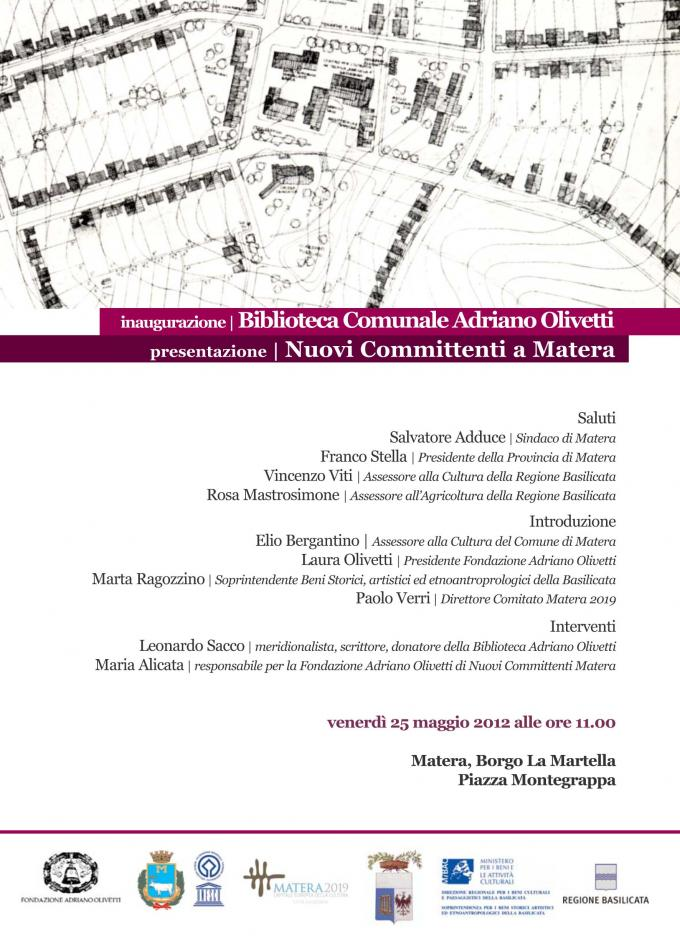 